                                           NAAC Accredited & ISO 9001:2015 Certified Institute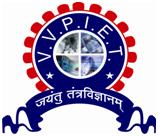 	                                             VIDYA VIKAS PRATISHTHAN                                                                                                                    INSTITUTE OF ENGINEERING & TECHNOLOGY, SOLAPUR                     72/2 B, Pratapnagar, Soregaon-Dongaon Road, Soregaon, Solapur – 413004                     Phone: 8380030555        Email: vvpiet@rediffmail.com, Website: www.vvpengineering.org       (Approved by AICTE , New Delhi,& Govt. of Maharashtra.)DTE CODE:- EN6321Boy's Hostel DataHostel Rector:- Prof. Manekari S.S.Hostel Intake capacity:- 300 students( Degree+ Diploma )Total Students admitted for Degree Course for Hostel:- 67 students for A.Y.2023-24(for Semester-I)Total Numbers of Rooms available in the Hostel Building:-a) G.F- 24 Roomsb) F.F.26 Roomsc) S.F.23 Roomsd) T.F.-23 RoomsTotal No. of Rooms Available  in the Boy's Hostel = 96 Rooms. Including Warden(Rector) Room, Doctor's Room, Guest Room and Recreational Hall and open theatre with stage.                                                                                             Boy's Hostel Rector                                                                                             Prof. Manekari S.S.